PEMERINTAH PROVINSI KALIMANTAN BARATBADAN PENGEMBANGAN SUMBER DAYA MANUSIAPROSEDUR BAKU PELAKSANAAN KEGIATANSTANDAR OPERASIONAL PROSEDUR (SOP)PENYELENGGARAAN PENYUSUNAN RENCANA KERJA PERANGKAT DAERAHDI LINGKUNGAN BADAN PENGEMBANGAN SUMBER DAYA MANUSIA PROVINSI KALIMANTAN BARAT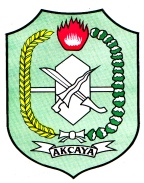 PEMERINTAH PROVINSI KALIMANTAN BARATBADAN PENGEMBANGAN SUMBER DAYA MANUSIA PROVINSI KALIMANTAN BARATNomor SOPSOP.800/       /BPSDM/2019PEMERINTAH PROVINSI KALIMANTAN BARATBADAN PENGEMBANGAN SUMBER DAYA MANUSIA PROVINSI KALIMANTAN BARATTgl PembuatanPEMERINTAH PROVINSI KALIMANTAN BARATBADAN PENGEMBANGAN SUMBER DAYA MANUSIA PROVINSI KALIMANTAN BARATTgl RevisiPEMERINTAH PROVINSI KALIMANTAN BARATBADAN PENGEMBANGAN SUMBER DAYA MANUSIA PROVINSI KALIMANTAN BARATTgl Pengesahan       Nopember 2019PEMERINTAH PROVINSI KALIMANTAN BARATBADAN PENGEMBANGAN SUMBER DAYA MANUSIA PROVINSI KALIMANTAN BARATDisahkan OlehKepala Badan Pengembangan Sumber Daya ManusiaProvinsi Kalimantan BaratDrs. ALFIAN, MMPembina Utama Muda          NIP 19660210 198603 1 011PEMERINTAH PROVINSI KALIMANTAN BARATBADAN PENGEMBANGAN SUMBER DAYA MANUSIA PROVINSI KALIMANTAN BARATNama  SOPPenyelenggaraan Penyusunan Rencana Kerja Perangkat DaerahBAGIAN SEKRETARIATDasar HukumKualifikasi  PelaksanaKualifikasi  PelaksanaUndang-Undang No. 25 Tahun 2004 Tentang Sistem Perencanaan Pembangunan Nasional;Undang-Undang No. 33 Tahun 2004 tentang Perimbangan Keuangan Antara Pemerintah Pusat Dan Pemerintahan Daerah;Undang-undang Nomor 23 Tahun 2014 tentang Pemerintah Daerah; Peraturan Pemerintah Nomor 8 Tahun 2008 tentang Tahapan, Tata Cara Penyusunan,Pengendalian Dan Evaluasi Pelaksanaan Rencana Pembangunan Daerah;Peraturan Menteri Dalam Negeri Nomor 13 Tahun 2006 Tentang Pedoman Pengelolaan Keuangan Daerah; Peraturan Menteri Dalam Negeri Nomor 54 Tahun 2010 Tentang Pelaksanaan Peraturan Pemerintah Nomor 8 Tahun 2008 Tentang Tahapan, Tatacara Penyusunan, Pengendalian, Dan Evaluasi Pelaksanaan;Peraturan Daerah Nomor 8 Tahun 2016 tentang Pembentukan Dan Susunan Perangkat Daerah Provinsi Kalimantan Barat;Peraturan Gubernur Nomor 124 Tahun 2016 tentang Kedudukan, Susunan Organisasi, Tugas dan Fungsi serta Tata Kerja BPSDM Prov Kalbar.Pendidikan minimal S1MemahamistrukturorganisasiBadanPengembangan SDM Prov. KalbarMemahami proses penyusunan program dan kegiatan pada perangkat daerah Pendidikan minimal S1MemahamistrukturorganisasiBadanPengembangan SDM Prov. KalbarMemahami proses penyusunan program dan kegiatan pada perangkat daerah KeterkaitanPeralatan/PerlengkapanPeralatan/PerlengkapanRencana Kerja Pemerintah Daerah (RKPD) Provinsi KalbarRenstra Perangkat Daerah Badan Pengembangan Sumber Daya ManusiaKomputer/laptop, Printer dan Alat tulis kantorRencana Kerja Pemerintah Daerah (RKPD) Provinsi KalbarRenstra Perangkat Daerah Badan Pengembangan Sumber Daya ManusiaKomputer/laptop, Printer dan Alat tulis kantorPeringatan :Renja Perangkat Daerah akan dijadikan sebagai pedoman dan acuan didalam pelaksanaan tugas dan fungsi dalam kurun waktu 1 (satu) tahun. Apabila tidak sesuai SOP, maka penyusunan dokumen ini tidak akan berjalan lancar.Pencatatan dan Pendataan :Rumusan Program, Kegiatan dan Target untuk periode 1 (satu) tahunPencatatan dan Pendataan :Rumusan Program, Kegiatan dan Target untuk periode 1 (satu) tahun